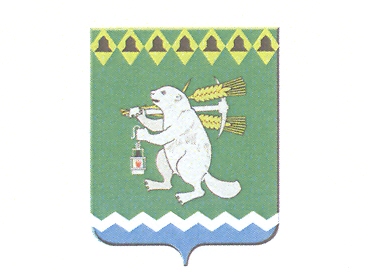 ПРОЕКТДума Артемовского городского округаVI созыв32  заседание       РЕШЕНИЕОт   29 марта 2018 года                                               			           №_____О повестке     заседания Думы Артемовского городского округаВ соответствии со статьей 11 Регламента Думы Артемовского городского округа, принятого решением Думы от 13 октября 2016 года   № 11,Дума Артемовского городского округа РЕШИЛА:Утвердить повестку  32  заседания  Думы Артемовского городского округа:О внесении изменений в решение Думы Артемовского городского округа от 30.11.2017 № 280 «Об утверждении бюджета Артемовского городского округа на 2018 год и плановый период 2019 и 2020 годов».Докладывает Наталья Николаевна Шиленко, и.о. заместителя главы Администрации Артемовского городского округа – начальника Финансового Управления Администрации Артемовского городского округа.Содокладчики: руководители главных распорядителей средств бюджета Артемовского городского округа, заместители главы Администрации Артемовского городского округаО рассмотрении протеста Свердловской межрайонной природоохранной прокуратуры на решение Думы Артемовского городского округа от 27.12.2012 № 221 «Об утверждении Правил создания, содержания и охраны зеленых насаждений на территории  Артемовского городского округа».Докладывают: Владимир Степанович Арсенов, председатель постоянной комиссии;Александр Иванович Миронов, заместитель  главы Администрации Артемовского городского округа – начальник      Управления  по  городскому хозяйству и жилью.О внесении изменений в Положение об Управлении по городскому хозяйству и жилью Администрации Артемовского городского округа.Докладывает Александр Иванович Миронов, заместитель  главы Администрации Артемовского городского округа – начальник      Управления  по  городскому хозяйству и жилью.О результатах рассмотрения публичных слушаний по вопросу «Обсуждение проекта решения Думы Артемовского городского округа «О внесении изменений в Устав Артемовского городского округа».Докладывает Трофимов К.М., председатель Думы Артемовского городского округа.О внесении изменений в Устав Артемовского городского округа.Докладывает Елена Витальевна Пономарева, заведующий юридическим отделом Администрации Артемовского городского округа.О внесении изменений в Положение о территориальном органе местного самоуправления поселка Незевай.Докладывает Елена Витальевна Пономарева, заведующий юридическим отделом Администрации Артемовского городского округа.О деятельности  отдела по физической культуре и спорту Администрации Артемовского городского округа в 2017 годуДокладывает Никита Сергеевич Суханов, заведующий отделом по физической культуре и спорту  Администрации Артемовского городского округа.О реализации подпрограммы «Обеспечение рационального безопасного природопользования и обеспечение экологической безопасности территории» муниципальной программы «Развитие Артемовского городского округа на период до 2020 года» за 2017 год».Докладывает Александр Михайлович Королев,  директор МБУ Артемовского городского округа «Жилкомстрой».О рассмотрении Заключения Счетной палаты Артемовского городского округа по результатам экспертно-аналитического мероприятия «Использование бюджетных средств, направляемых на закупки товаров, работ и услуг для муниципальных нужд в 2016 году муниципальным бюджетным учреждением Артемовского городского округа  «Жилкомстрой».Докладывает Елена Александровна Курьина, председатель  Счетной палаты Артемовского городского округа. Информация Счетной палаты Артемовского городского округа  о результатах контрольного мероприятия «Проверка законности, эффективного и целевого использования бюджетных средств МКУ Артемовского городского округа «Центр обеспечения деятельности системы образования» на содержание учреждения и исполнение функций и полномочий за 2015-2016 годы».Докладывает Елена Александровна Курьина, председатель  Счетной палаты Артемовского городского округа. Информация Счетной палаты Артемовского городского округа о результатах контрольного мероприятия  «Проверка законности, результативности (эффективности и экономности) использования бюджетных средств, выделенных в виде субсидий на содержание муниципального  автономного образовательного учреждения дополнительного образования «Центр образования и профессиональной ориентации», за 2015, 2016 годы».Докладывает Елена Александровна Курьина, председатель Счетной палаты Артемовского городского округа.Об   отчете  о деятельности Счетной палаты Артемовского городского округа в 2017 году.Докладывает Елена Александровна Курьина, председатель Счетной палаты Артемовского городского округа.Об утверждении отчета об исполнении Программы управления собственностью Артемовского городского округа  за 2017 год.Докладывает Валентина Александровна Юсупова, председатель Комитета по управлению муниципальным имуществом Артемовского городского округа.Об утверждении отчета об исполнении Программы приватизации муниципального имущества Артемовского городского округа за 2017 год.Докладывает Валентина Александровна Юсупова, председатель Комитета по управлению муниципальным имуществом Артемовского городского округа.Об утверждении Положения о порядке подготовки, утверждения местных нормативов градостроительного проектирования Артемовского городского округа.Докладывает Наталья Владимировна Булатова, председатель Комитета по архитектуру и градостроительству Артемовского городского округа  О внесении изменений в решение Думы Артемовского городского округа от 24.04.2008 № 330 «Об оплате труда муниципальных служащих  Артемовского городского округа».Докладывает Ольга Сергеевна Кириллова, заведующий  отделом экономики, инвестиций и развития Администрации Артемовского городского округа. Об утверждении Порядка размещения на официальных сайтах органов местного самоуправления Артемовского городского округа в информационно-телекоммуникационной сети «Интернет» и (или) предоставления для опубликования средствам массовой информации сведений о доходах, расходах, об имуществе и обязательствах имущественного характера, представленных лицами, замещающими муниципальные должности в Артемовском городском округе.Докладывают: Галина Валентиновна Маслова, главный специалист  организационного отдела Администрации Артемовского городского округа; Михаил Александрович Угланов, председатель постоянной комиссии по вопросам местного самоуправления, нормотворчеству и регламенту. О внесении изменений в Положение «О Галерее Почета Артемовского городского округа».Докладывает Марина Леонидовна Суворова, заведующий  отделом организации и обеспечения деятельности Администрации Артемовского городского округа.Председатель Думы.Артемовского городского округа 		                                 К.М.Трофимов